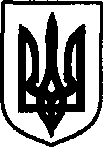 УКРАЇНАДунаєвецька міська  рада VII скликанняР І Ш Е Н Н ЯПершої сесії25 листопада  2015 р.                             Дунаївці	                       № 1-1/2015рПро підсумки виборів та визнання повноважень депутатів Дунаєвецької міської  ради VІІ скликанняКеруючись статтями 46, 49 Закону України «Про місцеве самоврядування в Україні», Законом України «Про місцеві вибори», заслухавши інформацію голови Дунаєвецької міської виборчої комісії  про результати виборів депутатів Дунаєвецької міської ради            25 жовтня 2015 року, міська радаВИРІШИЛА:Інформацію голови Дунаєвецької міської виборчої комісії взяти до відома.Визнати повноваження депутатів Дунаєвецької міської ради VІІ скликання  (список депутатів додається).Голова міської                                                          виборчої комісії 								       Н.Л. Гидзира Додаток до рішення першої сесії міської  ради  VІІ скликання від 25.11.2015 № 1-1/2015рСПИСОК  ДЕПУТАТІВ МІСЬКОЇ РАДИ  VІІ скликання Секретар міської виборчої комісії								 Г.С. Демкова№Прізвище, ім’я, по батькові депутатаНазва партії, від якої обранодепутатаБуяр Лілія Петрівна Дунаєвецька районна партійна організація Аграрної партії УкраїниГребенюк Наталія Миколаївна Дунаєвецька районна організація політичної партії «За конкретні справи»Дебре Ігор Костянтинович Дунаєвецька районна організація політичної партії «За конкретні справи»Кісілюк Анатолій Йосипович Дунаєвецька районна партійна організація Всеукраїнського об’єднання «Батьківщина» Хмельницької області Кобилянський Сергій Михайлович Дунаєвецька районна організація Всеукраїнського об’єднання «Свобода»Коломієць Наталія В’ячеславівна Дунаєвецька районна партійна організація Аграрної партії УкраїниКоричак Володимир Миколайович Дунаєвецька районна організація політичної партії «За конкретні справи»Красовська Людмила Євгенівна Дунаєвецька районна у Хмельницькій області організація партія «Блок Петра Порошенка-Солідарність»Кріль Юрій Володимирович Дунаєвецька районна організація політичної партії Українське об’єднання патріотів – УКРОП»Купчик Ярослав Олегович Дунаєвецька районна організація політичної партії Українське об’єднання патріотів – УКРОП»Кушнір Михайло ВасильовичДунаєвецька районна партійна організація Всеукраїнського об’єднання «Батьківщина» Хмельницької області Кушнір Олександр Володимирович Дунаєвецька районна у Хмельницькій області організація партія «Блок Петра Порошенка-Солідарність»Лігоцький Віталій Йосипович Дунаєвецька районна організація політичної партії «За конкретні справи»Лісецька Людмила Володимирівна Дунаєвецька районна партійна організація Всеукраїнського об’єднання «Батьківщина» Хмельницької області Лук’янова Людмила ВолодимирівнаДунаєвецька районна організація політичної партії Українське об’єднання патріотів – УКРОП» Лукова Любов Олександрівна Дунаєвецька районна організація політичної партії «За конкретні справи»Мазур Микола Вікторович Дунаєвецька районна партійна організація Аграрної партії УкраїниМаркітан Олександр Олександрович Дунаєвецька районна організація політичної партії Українське об’єднання патріотів – УКРОП»Матіяш Павло Вікторович Дунаєвецька районна партійна організація Аграрної партії УкраїниМонастирський Анатолій Валерійович Дунаєвецька районна організація політичної партії «За конкретні справи»Мудрик Костянтин Михайлович Дунаєвецька районна організація політичної партії «За конкретні справи»Островський Микола Гелярдович Дунаєвецька районна організація політичної партії «За конкретні справи»Побережний Василь Миколайович Дунаєвецька районна організація політичної партії «За конкретні справи»Поліщук – Поплавська Олена Целестинівна Дунаєвецька районна організація Всеукраїнського об’єднання «Свобода»Поліщук Юрій Степанович Дунаєвецька районна партійна організація Всеукраїнського об’єднання «Батьківщина» Хмельницької області Притуляк Анатолій Дмитрович Дунаєвецька районна у Хмельницькій області організація партія «Блок Петра Порошенка-Солідарність»Семкова Альона Костянтинівна Дунаєвецька районна у Хмельницькій області організація партія «Блок Петра Порошенка-Солідарність»Слюсарчик Надія Олексіївна Дунаєвецька районна партійна організація Аграрної партії УкраїниСолярик Надія Олексіївна Дунаєвецька районна партійна організація Аграрної партії УкраїниСтаніславов Петро Адамович Дунаєвецька районна у Хмельницькій області організація партія «Блок Петра Порошенка-Солідарність»Сусляк Дмитро Анатолійович Дунаєвецька районна організація політичної партії «За конкретні справи»Хряпченко Ольга Олексіївна Дунаєвецька районна організація політичної партії «За конкретні справи»Юрейко Оксана Олексіївна Дунаєвецька районна організація політичної партії «За конкретні справи»Ясінський Олександр Вікторович Дунаєвецька районна організація політичної партії Українське об’єднання патріотів – УКРОП»